Министерство образования Тверской области сообщает о начале информационной работы в социальной сети «Фейсбук». В специально созданном официальном сообществе, которое посвящено Единому Государственному Экзамену (далее - ЕГЭ) в Тверской области, будет размещаться актуальная информация о ходе подготовки и проведения ЕГЭ.Для активизации работы в официальном сообществе в социальной сети «Фейсбук» по ссылке: https://www.facebook.com/groups/egetveroblast Министерство образования Тверской области приглашает вступить выпускников и родителей.         Инструкция по вступлению в официальное сообщество и созданию профиля в социальной сети «Фейсбук».Чтобы создать аккаунт на Facebook:1.Перейдите на страницу facebook.com и нажмите Создать аккаунт.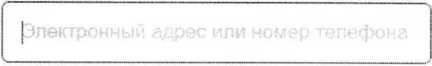 2.Укажите имя, электронный адрес или номер мобильного телефона,
пароль, дату рождения и пол.3.Нажмите Зарегистрироваться.4.Чтобы завершить создание аккаунта, нужно подтвердить электронный
адрес или номер мобильного телефона.5.После регистрации аккаунта необходимо скопировать ссылку,
указанную далее: https://www.facebook.com/groups/egetveroblast, ивставить в адресную строку.6. Необходимо нажать кнопку вступить в группу, после чего Вы становитесь участником сообщества.	.	'Г..-..ЕГЭ в Тверской областиТВЕРСКАЯ ОБЛАСТЬ2021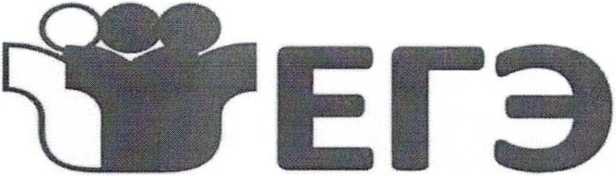 